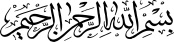 تکمیلی غیرحضوریتکمیلی غیرحضوریامتحانات پایانی -  نيمسال دوم  95 ـ  94 امتحانات پایانی -  نيمسال دوم  95 ـ  94 امتحانات پایانی -  نيمسال دوم  95 ـ  94 امتحانات پایانی -  نيمسال دوم  95 ـ  94 امتحانات پایانی -  نيمسال دوم  95 ـ  94 رشته: رشته: تفسیرتفسیر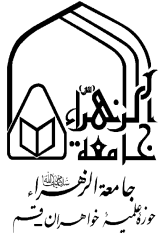 نام درس  :فقه استدلالی 4فقه استدلالی 4فقه استدلالی 4فقه استدلالی 4کد درس :کد درس :کد درس :862100486210048621004تاریخ امتحان  :26/4/9526/4/95ساعت برگزاری :1414مدت پاسخگویی :مدت پاسخگویی :مدت پاسخگویی :مدت پاسخگویی :90 دقیقهنـام نـام نام خانوادگینام خانوادگینام پدرکد تحصیلیکد تحصیلیکد تحصیلینام استان محل آزمون نام استان محل آزمون نمره برگهنمره برگهتـوجه قبل از شروع به پاسخگویی سوالات حتما مشخصات فردی، کد تحصیلی و نام محل آزمون خود را به صورت دقیق بنویسید. فقط به 10 سؤال پاسخ دهيد، در صورت پاسخ به همه سؤالات، سؤال آخر حذف شده و نمره‌ای به آن تعلق نخواهد گرفت. برای پاسخگویی به سوالات ترتیب پاسخگویی رعایت شود تا اساتید محترم زمان تصحیح، دچار مشکل نگردند. قبل از شروع به پاسخگویی سوالات حتما مشخصات فردی، کد تحصیلی و نام محل آزمون خود را به صورت دقیق بنویسید. فقط به 10 سؤال پاسخ دهيد، در صورت پاسخ به همه سؤالات، سؤال آخر حذف شده و نمره‌ای به آن تعلق نخواهد گرفت. برای پاسخگویی به سوالات ترتیب پاسخگویی رعایت شود تا اساتید محترم زمان تصحیح، دچار مشکل نگردند. قبل از شروع به پاسخگویی سوالات حتما مشخصات فردی، کد تحصیلی و نام محل آزمون خود را به صورت دقیق بنویسید. فقط به 10 سؤال پاسخ دهيد، در صورت پاسخ به همه سؤالات، سؤال آخر حذف شده و نمره‌ای به آن تعلق نخواهد گرفت. برای پاسخگویی به سوالات ترتیب پاسخگویی رعایت شود تا اساتید محترم زمان تصحیح، دچار مشکل نگردند. قبل از شروع به پاسخگویی سوالات حتما مشخصات فردی، کد تحصیلی و نام محل آزمون خود را به صورت دقیق بنویسید. فقط به 10 سؤال پاسخ دهيد، در صورت پاسخ به همه سؤالات، سؤال آخر حذف شده و نمره‌ای به آن تعلق نخواهد گرفت. برای پاسخگویی به سوالات ترتیب پاسخگویی رعایت شود تا اساتید محترم زمان تصحیح، دچار مشکل نگردند. قبل از شروع به پاسخگویی سوالات حتما مشخصات فردی، کد تحصیلی و نام محل آزمون خود را به صورت دقیق بنویسید. فقط به 10 سؤال پاسخ دهيد، در صورت پاسخ به همه سؤالات، سؤال آخر حذف شده و نمره‌ای به آن تعلق نخواهد گرفت. برای پاسخگویی به سوالات ترتیب پاسخگویی رعایت شود تا اساتید محترم زمان تصحیح، دچار مشکل نگردند. قبل از شروع به پاسخگویی سوالات حتما مشخصات فردی، کد تحصیلی و نام محل آزمون خود را به صورت دقیق بنویسید. فقط به 10 سؤال پاسخ دهيد، در صورت پاسخ به همه سؤالات، سؤال آخر حذف شده و نمره‌ای به آن تعلق نخواهد گرفت. برای پاسخگویی به سوالات ترتیب پاسخگویی رعایت شود تا اساتید محترم زمان تصحیح، دچار مشکل نگردند. قبل از شروع به پاسخگویی سوالات حتما مشخصات فردی، کد تحصیلی و نام محل آزمون خود را به صورت دقیق بنویسید. فقط به 10 سؤال پاسخ دهيد، در صورت پاسخ به همه سؤالات، سؤال آخر حذف شده و نمره‌ای به آن تعلق نخواهد گرفت. برای پاسخگویی به سوالات ترتیب پاسخگویی رعایت شود تا اساتید محترم زمان تصحیح، دچار مشکل نگردند. قبل از شروع به پاسخگویی سوالات حتما مشخصات فردی، کد تحصیلی و نام محل آزمون خود را به صورت دقیق بنویسید. فقط به 10 سؤال پاسخ دهيد، در صورت پاسخ به همه سؤالات، سؤال آخر حذف شده و نمره‌ای به آن تعلق نخواهد گرفت. برای پاسخگویی به سوالات ترتیب پاسخگویی رعایت شود تا اساتید محترم زمان تصحیح، دچار مشکل نگردند. قبل از شروع به پاسخگویی سوالات حتما مشخصات فردی، کد تحصیلی و نام محل آزمون خود را به صورت دقیق بنویسید. فقط به 10 سؤال پاسخ دهيد، در صورت پاسخ به همه سؤالات، سؤال آخر حذف شده و نمره‌ای به آن تعلق نخواهد گرفت. برای پاسخگویی به سوالات ترتیب پاسخگویی رعایت شود تا اساتید محترم زمان تصحیح، دچار مشکل نگردند. قبل از شروع به پاسخگویی سوالات حتما مشخصات فردی، کد تحصیلی و نام محل آزمون خود را به صورت دقیق بنویسید. فقط به 10 سؤال پاسخ دهيد، در صورت پاسخ به همه سؤالات، سؤال آخر حذف شده و نمره‌ای به آن تعلق نخواهد گرفت. برای پاسخگویی به سوالات ترتیب پاسخگویی رعایت شود تا اساتید محترم زمان تصحیح، دچار مشکل نگردند.و اما عدم ترتب الاثر على يمين المناشدة‌ فلقوله تعالى: لا يُؤاخِذُكُمُ اللّهُ بِاللَّغْوِ فِي أَيْمانِكُمْ * ... و يكفينا مقتضى القاعدة اذ المحلوف عليه لم يحلف ليلزم به و الحالف نفسه لم يتحقق منه التزام بفعله‌ لتحرم عليه مخالفته.الف) مراد از اثر چیست که بر یمین مناشده مترتب نمی شود؟                   ب) قسمت مشخص شده را تبیین کنید.آیا در موارد زیر عمل به نذر واجب است ؟ چرا؟ الف) فی الله علیّ صلوة اللیل إن قدم أبی من السفر                             ب) إذا نهی الوالد ولده بعد انعقاد النذر.« و يمكن استفادة ذلك (نصب قیم توسط پدر و جد) من موثقة محمد بن مسلم عن ابي عبد اللّه: «سئل عن رجل أوصى إلى رجل بولده و بمال لهم و اذن له عند الوصية ان يعمل بالمال و ان يكون الربح بينه و بينهم فقال: لا بأس به من أجل ان أباه قد اذن له في ذلك و هو حي» و هي تشمل الجد أيضا لكونه أبا. و موردها و ان كان خاصا بالمضاربة الا انه يمكن التعدي الى غيره اما تمسكا بعموم التعليل الوارد في ذيلها او بعدم القول بالفصل. قسمت مشخص شده را توضیح دهید.فرق وقف، حبس و صدقه به معنای اخص را بیان کنید.«لو لم یعین الموصی احداً لتنفیذ الوصیة تصل النوبة الی الحاکم الشرعی لا مطلق عدول المؤمنین» .دلیل مطلب فوق را بیان کنید.وصیت عهدی و تملیکی را تعریف کنید و برای هر کدام مثال بزنید.«اما وجه الاشكال في حصر حلّ حيوان البر بما ذكر‌ فباعتبار ان ادلة حلية ما تقدم لا يستفاد منها حصر الحل بذلك، و معه يبقى غيره على اصل الحل الا ما دل الدليل على تحريمه بعنوانه الخاص». الف) مفاد قسمت مشخص شده را تبیین کنید.           ب) مرجع ضمیر در «معه» و «غيره» چیست؟ اصطلاحات مقابل را تعریف کنید:    النذر التبرعی  ـ   الضالة  ـ  اللقیط ـ الحیوان الجلال«و اما ان المناسب دفع اللقطة- اذا اريد التصدق بها- الى خصوص الفقراء‌ فباعتبار ان المتبادر من مفهوم التصدق لزوم الفقر في المتصدق عليه و لا أقلّ من الشك في صدقه بدون ذلك فيلزم الاحتياط بعد عدم امكان التمسك بالاطلاق لأنه تمسك به في الشبهة‌ المصداقية، و هو غير جائز.»الف) چرا باید لقطه را به فقط فقرا تصدق کرد؟              ب) مفاد قسمت مشخص شده را تبیین کنید.  و ينبغي الالتفات الى أن المعروف بين الفقهاء بل ادعي عدم الخلاف فيه ان التخيير بين الافراد الستة ثابت للجاني دون اولياء المجني عليه. و هو ان لم يستفد من الصحيحة المتقدمة فيكفي لإثباته كونه مقتضى الاصل. الف) خلاصه مفاد عبارت فوق را بنویسید.                  ب) سه مورد از موارد « الافراد الستة» را نام ببرید. پرداخت کدام دیه بر عاقله واجب است؟ چگونه بین آنها تقسیم میشود؟هر سؤال   2      نمره دارد	                                                                                                                                                                                                                                                                                                                                                                                                                                                                                                                                                   موفق باشيد  